工贸企业安全生产基础情况申报操作手册（企业版）2022年01月目录第一部分 系统概况	31、系统注册	32、系统登录	43、修改密码及退出系统	4第二部分 企业档案信息申报	51、基本信息	52、危险化学品	63、重点设施设备	114、人员持证	125、风险辨识分级	136、特殊作业报备	147、标准化达标	168、应急管理	17第一部分 系统概况上海市应急管理综合应用平台作为应急管理局业务工作系统，实现了企业档案电子化管理、日常工作内容申报，与应急管理部门共同管理企业安全生产工作。1、系统注册用户通过网址：http://61.129.59.21:8080/rhea/login进入上海市应急管理综合应用平台的登陆界面。如下图所示：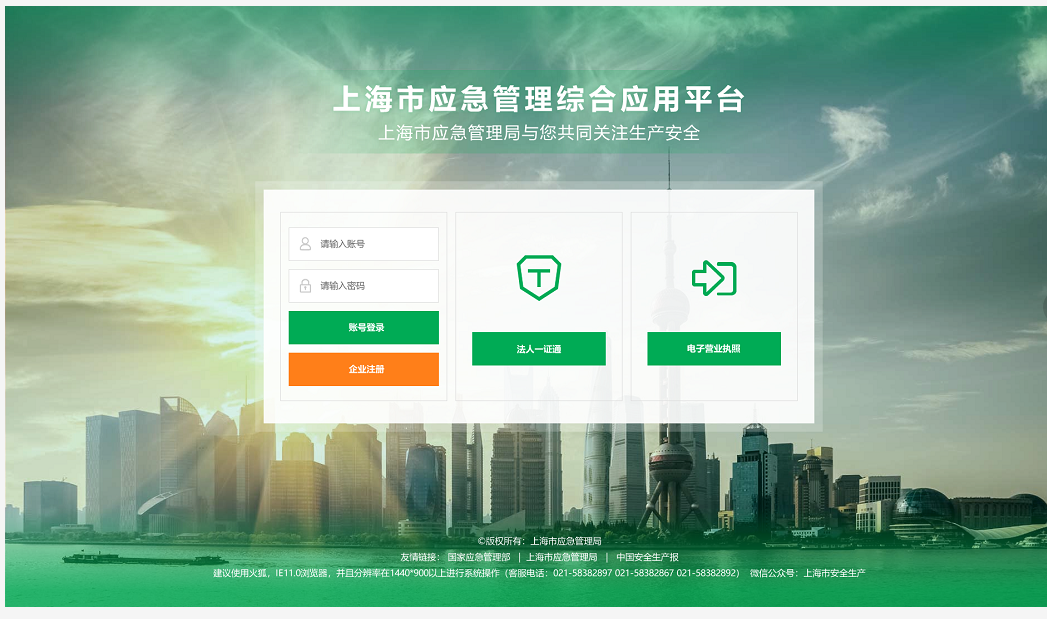 注意事项：本系统必须使用IE11或者火狐浏览器，分辨率1440*900以上。其他浏览器会出现注册失败、内容显示异常的问题。统一社会信用代码具有唯一性，如遇到分店使用的是同一个代码，请在代码后加括号并输入某某分店即可。“注册人手机”必须准确，注册成功后，会发送账号及密码至注册人手机号用来登录系统。2、系统登录    企业在登录页面使用或登录平台。如下图所示：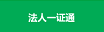 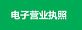 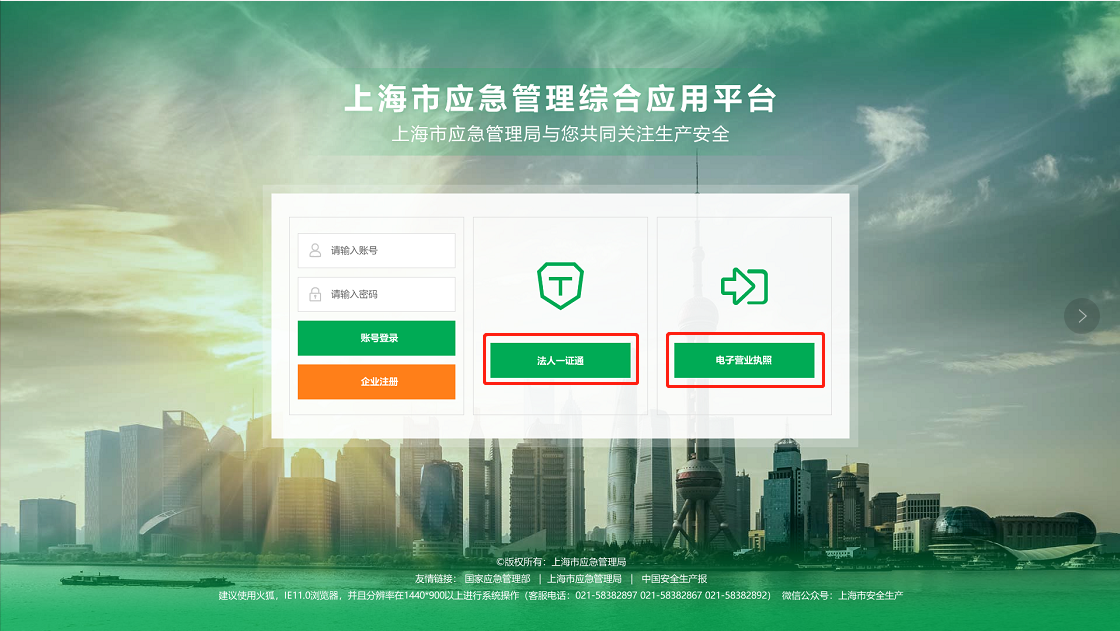 3、修改密码及退出系统如需修改密码，点击右上角用户名称按钮中“修改密码”，输入原密码和新密码并确认保存。如需退出系统，点击右上角用户名称按钮中“退出系统”即可返回登录界面。如下图所示：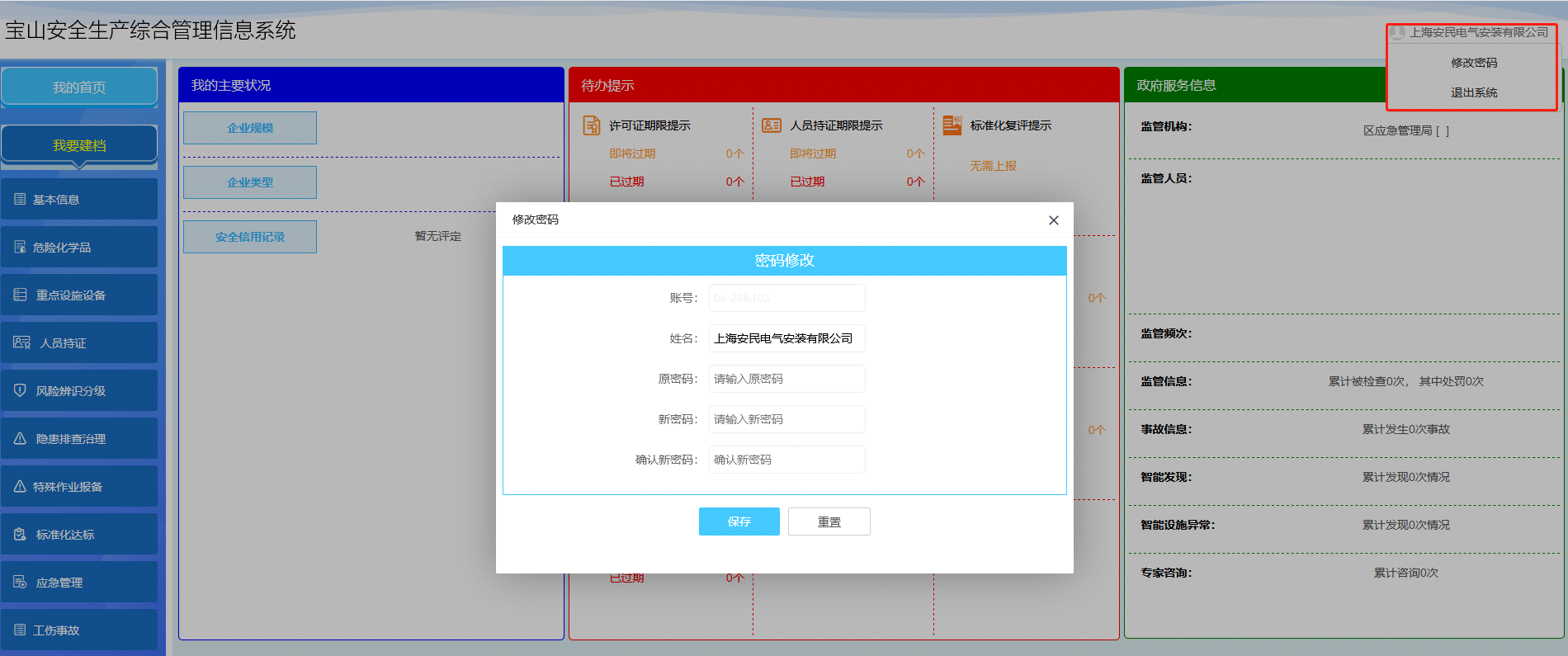 第二部分 企业档案信息申报1、基本信息成功登录系统后进行基本信息的录入，其中红色带项为必填项，其他为选填项（信息请尽量填写完整）；所有信息填报完成后，点击按钮进行保存。如下图所示：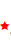 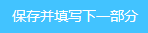 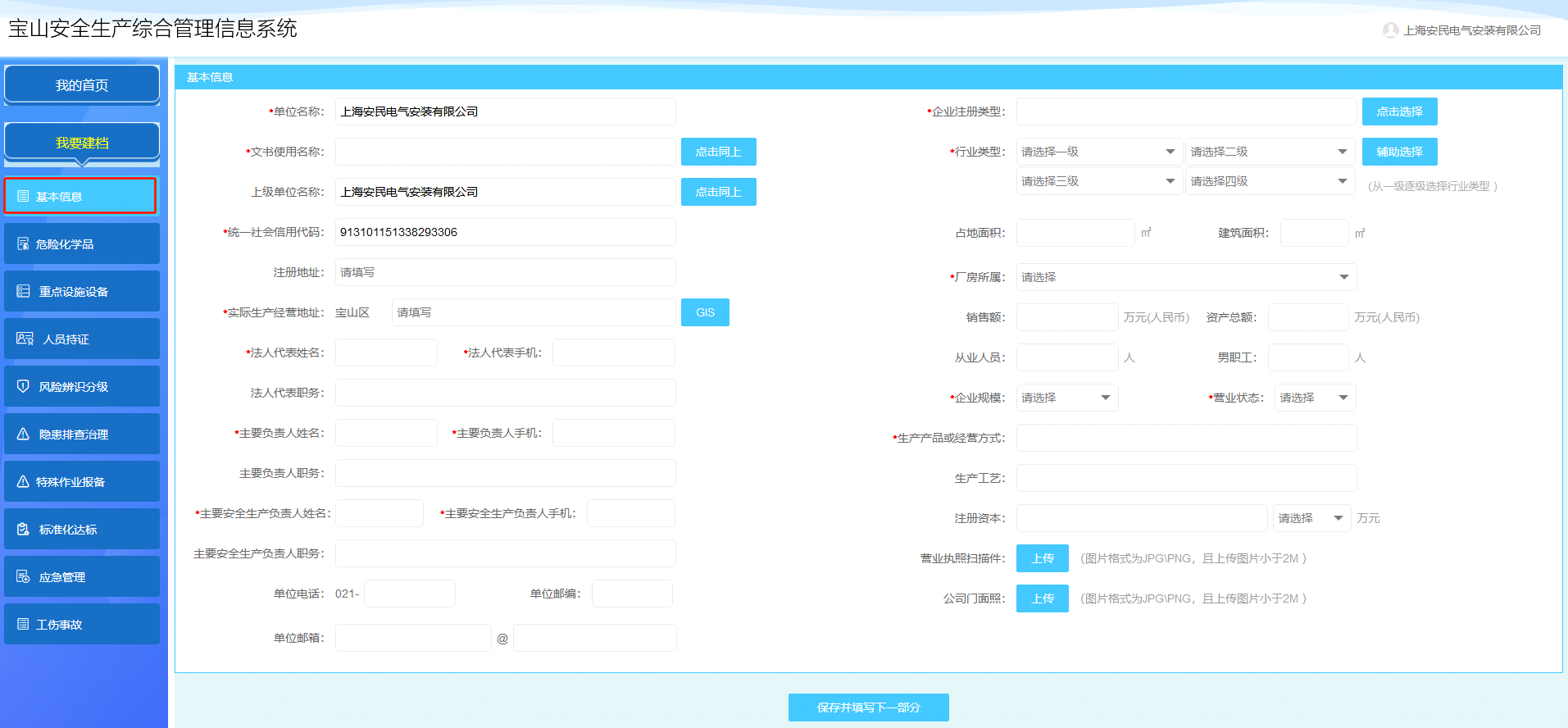 注意事项：文书名称必须与营业执照上的名称一致；手机号码为11位，固定电话为8位；“行业类型”可以通过进行模糊查询后选择，或按一至四级顺序逐级选择；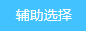 “企业规模”是根据“销售额、资产总额和从业人员”自动判断，默认为 “小型”；如厂房所属为“租赁”，则上传合同盖章页，“租赁合同”和“营业执照扫描件”请上传JPG/PNG格式并保持水平位置、大小<2M。本页所有信息填报完成后，点击进行保存，并进入下页。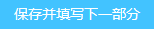 2、危险化学品2.1如企业不涉及危化品，直接选“否”并“保存进入下一步”，如下图所示：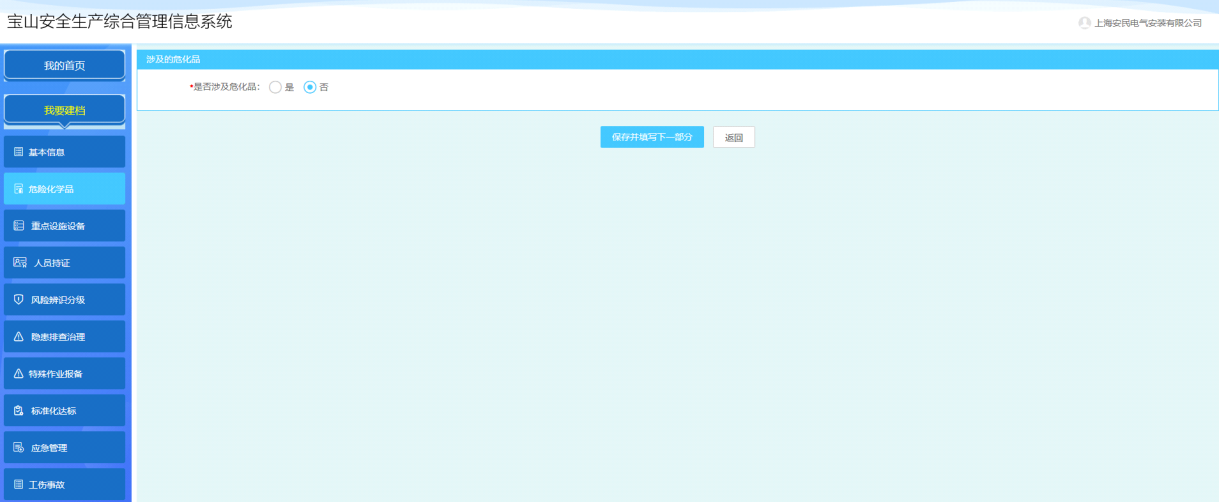 2.2如企业涉及化学品，请点击“是”后，录入涉及危化品相关信息，如下图所示：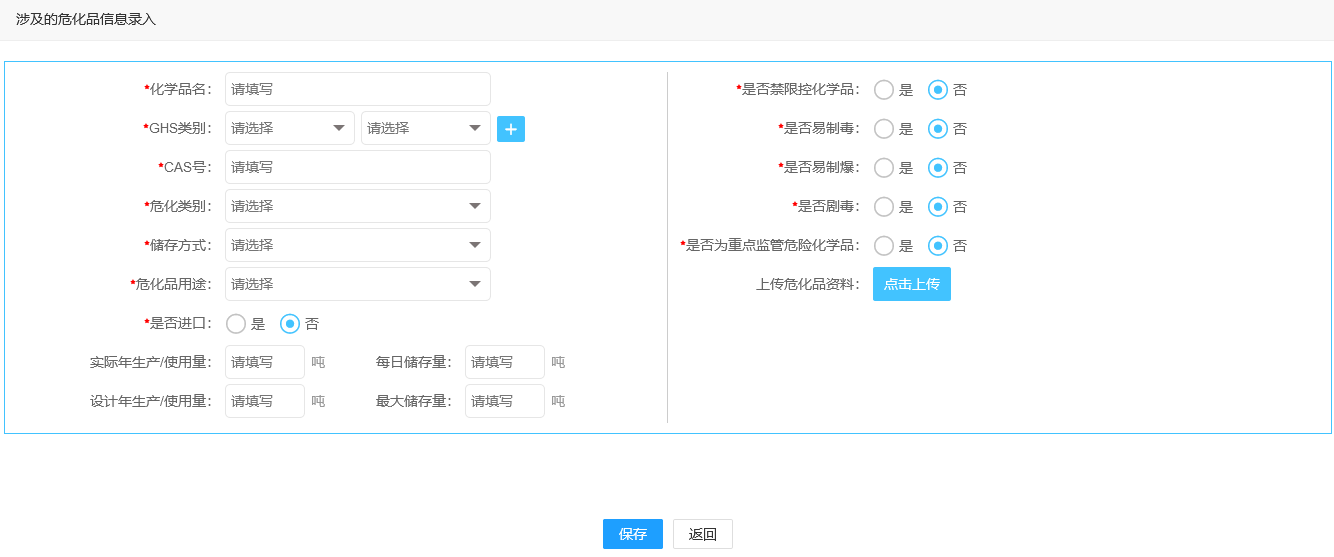 2.3录入涉及危化品类型，如下图所示：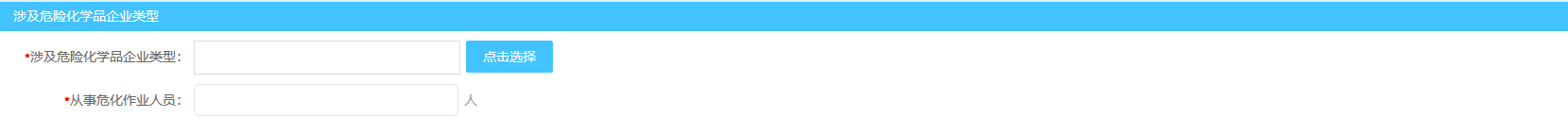 注意事项：在添加危化企业类型时，如下图选择，请按F5刷新页面，会出现“风险研判与承诺”模块。如下图所示：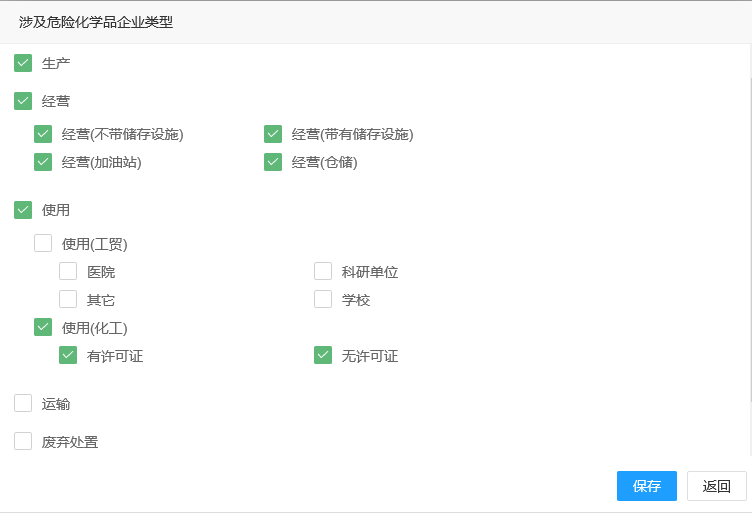 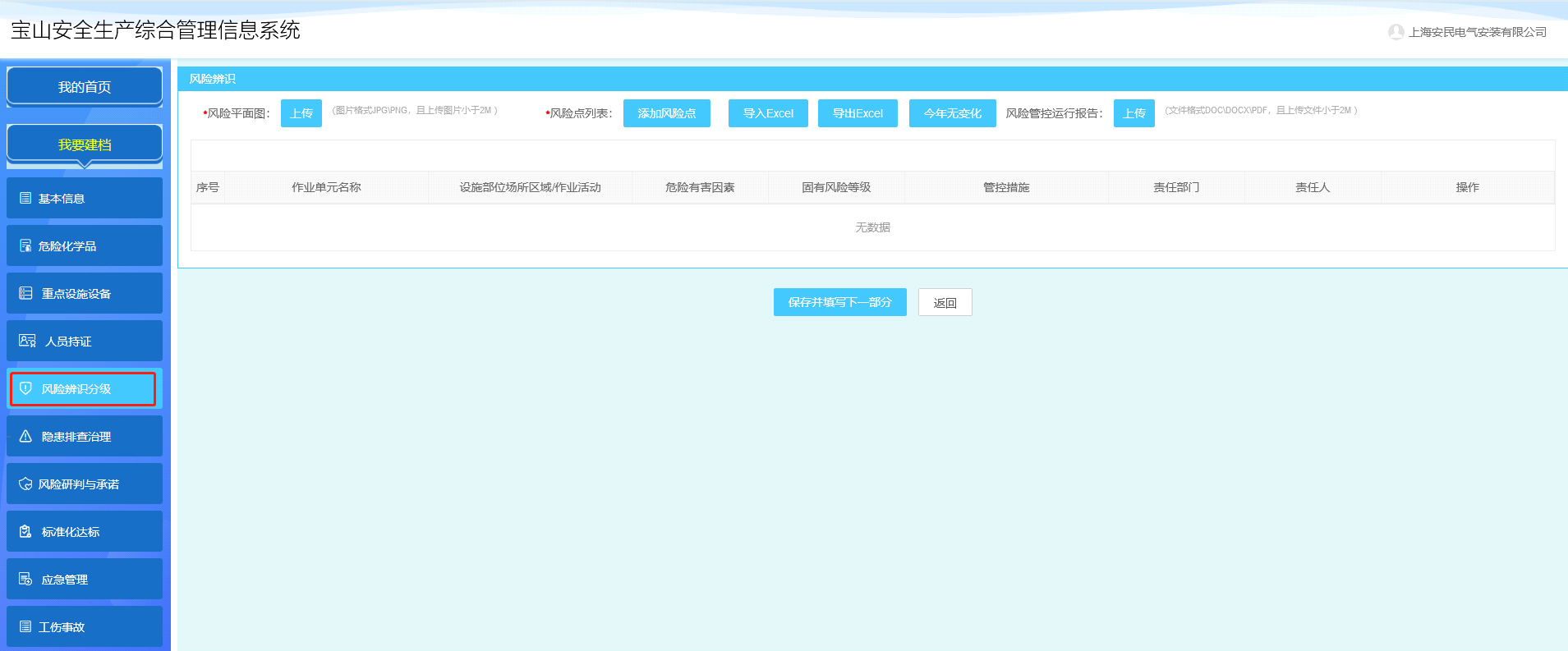 在添加危化企业类型时，当只选择“使用”中的“其他”或“科研单位”、“运输”或“废弃处置”中的任何一个，保存后，请按F5刷新页面，会出现“特殊作业报备”模块。非危化品企业（工矿商贸企业）出现的也是“特殊作业报备”模块如下图所示：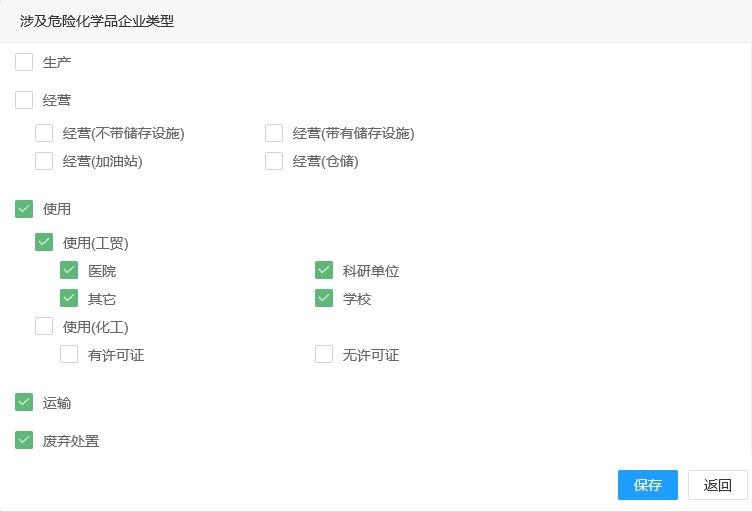 2.4如涉及“两重一大”危化品时，请录入“重大危险源”和“重点监管危化品”相关信息，如下图所示：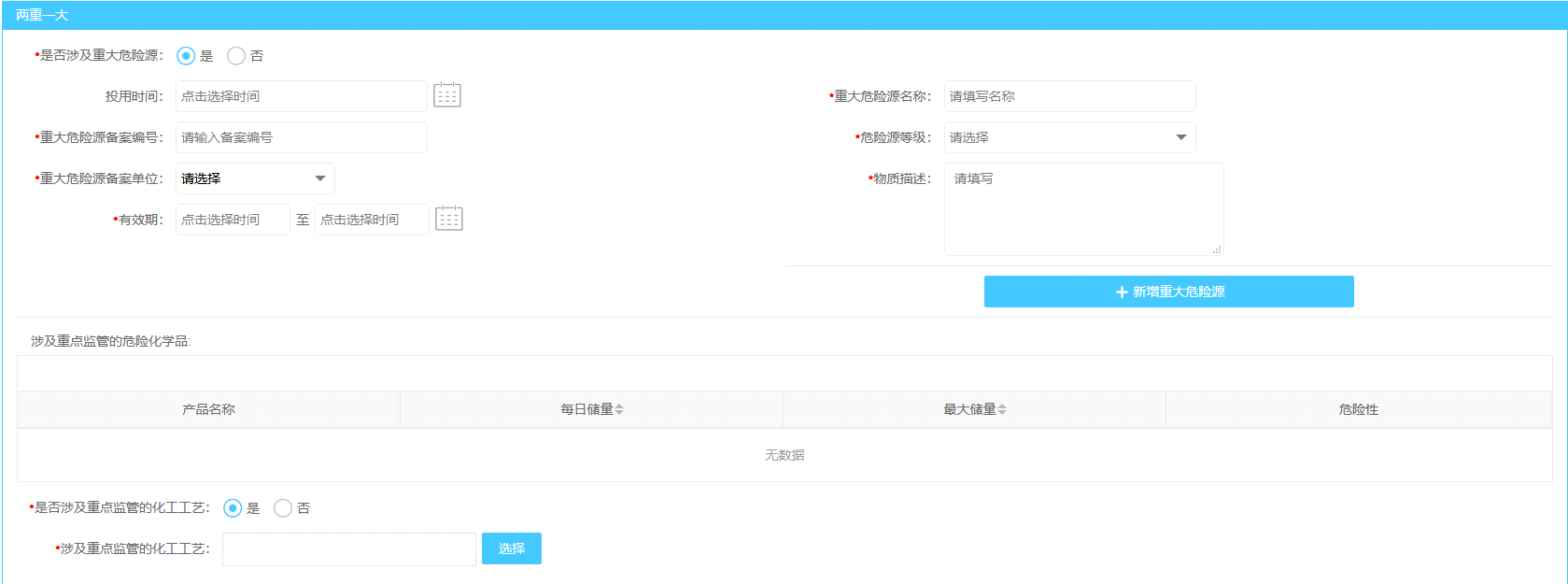 2.5如涉及“危化品场所设施”时，点击请根据不同场所和设施录入相关信息，如下图所示： 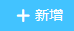 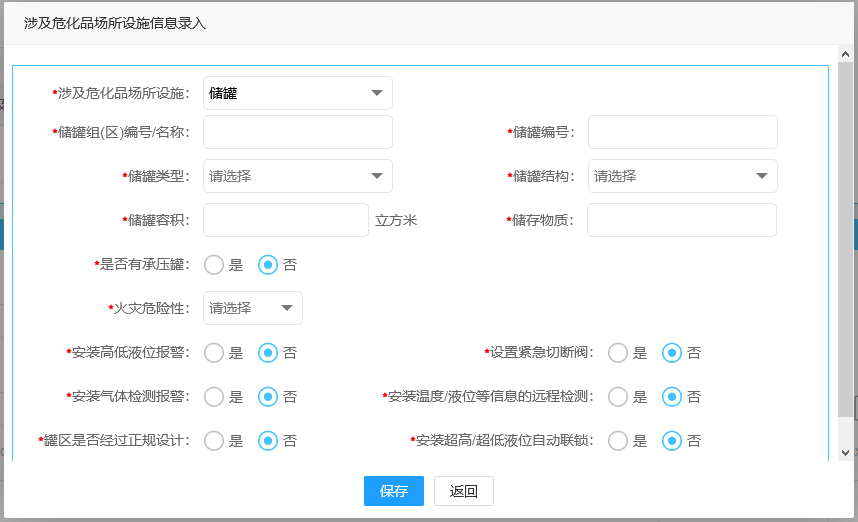 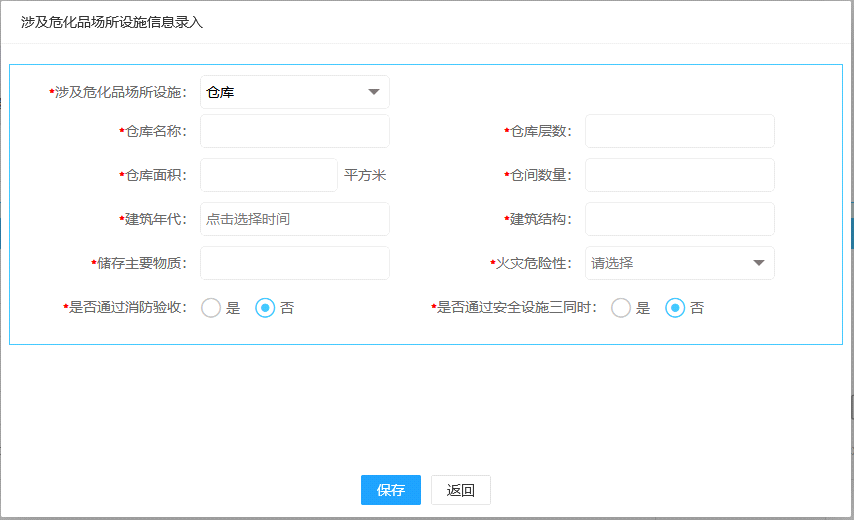 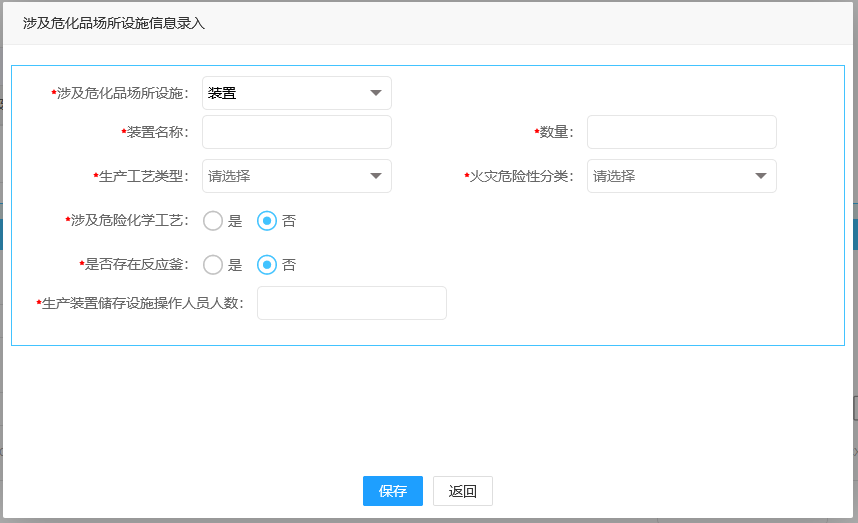 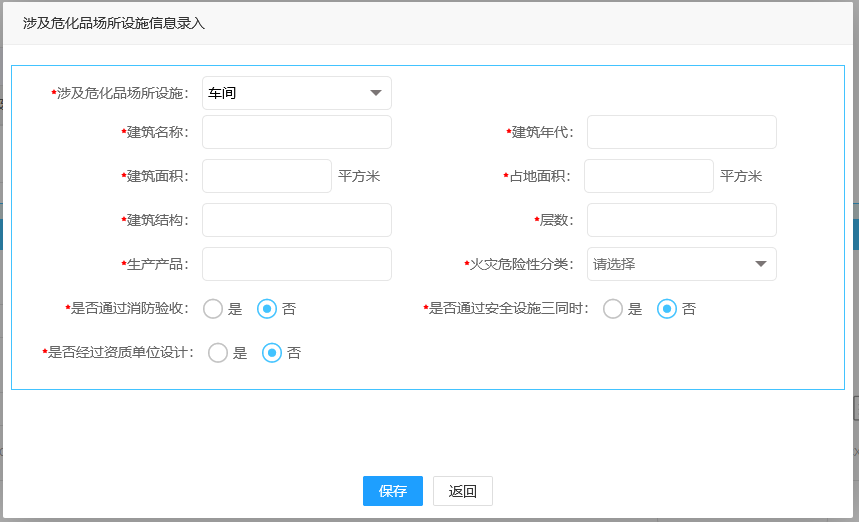 如涉及危化场所设施输入内容有误可点击“修改或删除”按钮进行操作，如下图所示：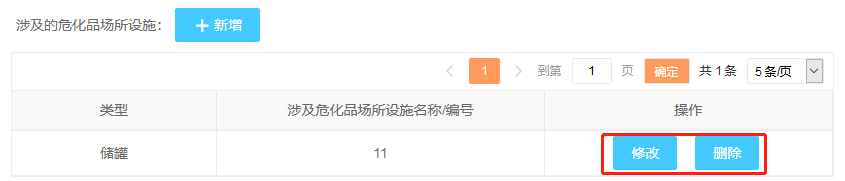 2.6如涉及“危化三同时”时，请根据实际情况录入相关信息并上传对应附件，如有多个“危化三同时”还可点击按钮添加多条。如下图所示：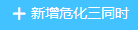 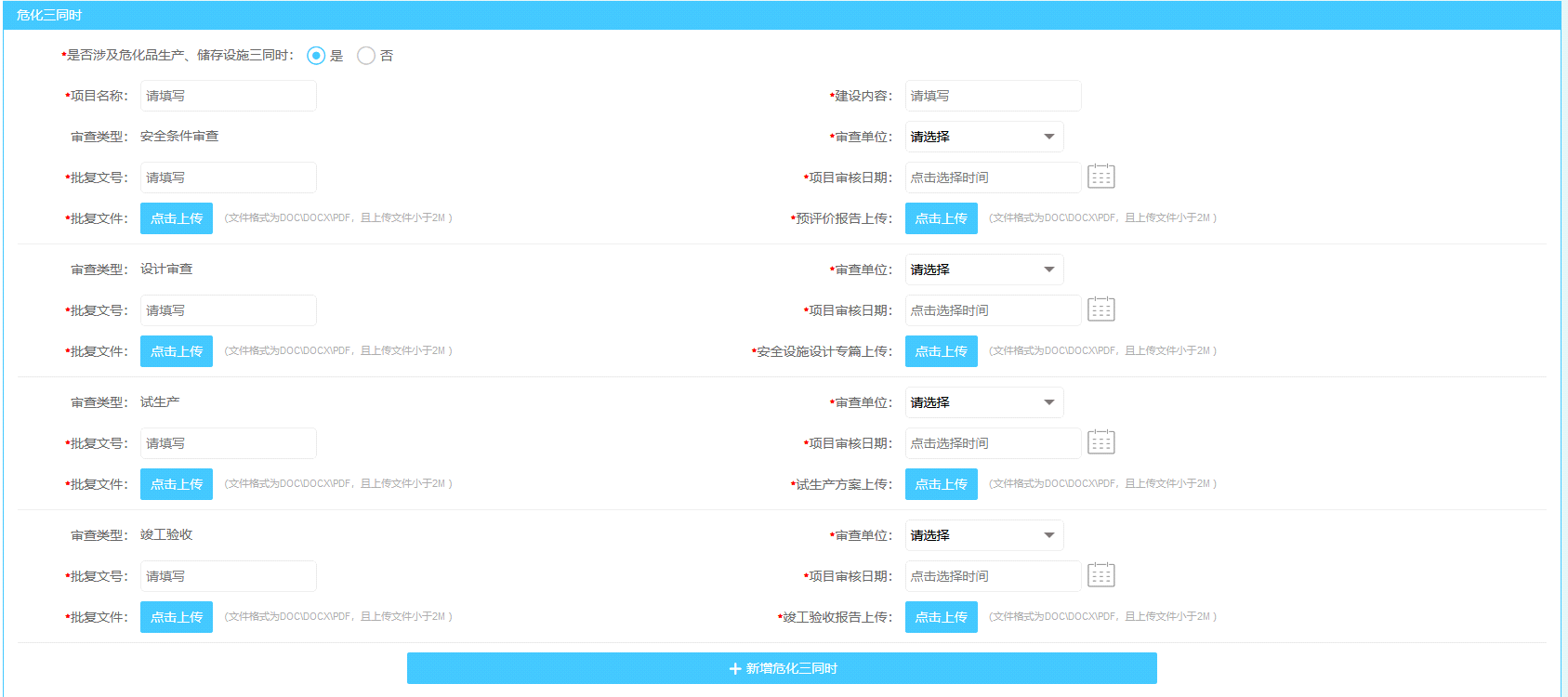 本页所有信息填报完成后，点击进行保存，并进入下页。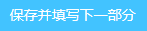 3、重点设施设备3.1生产场所和重点设施设备中包括：粉尘涉爆场所、有限空间场所、金属冶炼场所、金属铸造场所、内部加油站、和涉氨制冷场所6项。首先通过按钮确定是否涉及，如涉及相关场所则录入具体作业人数和场所设备数量，如下图所示：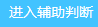 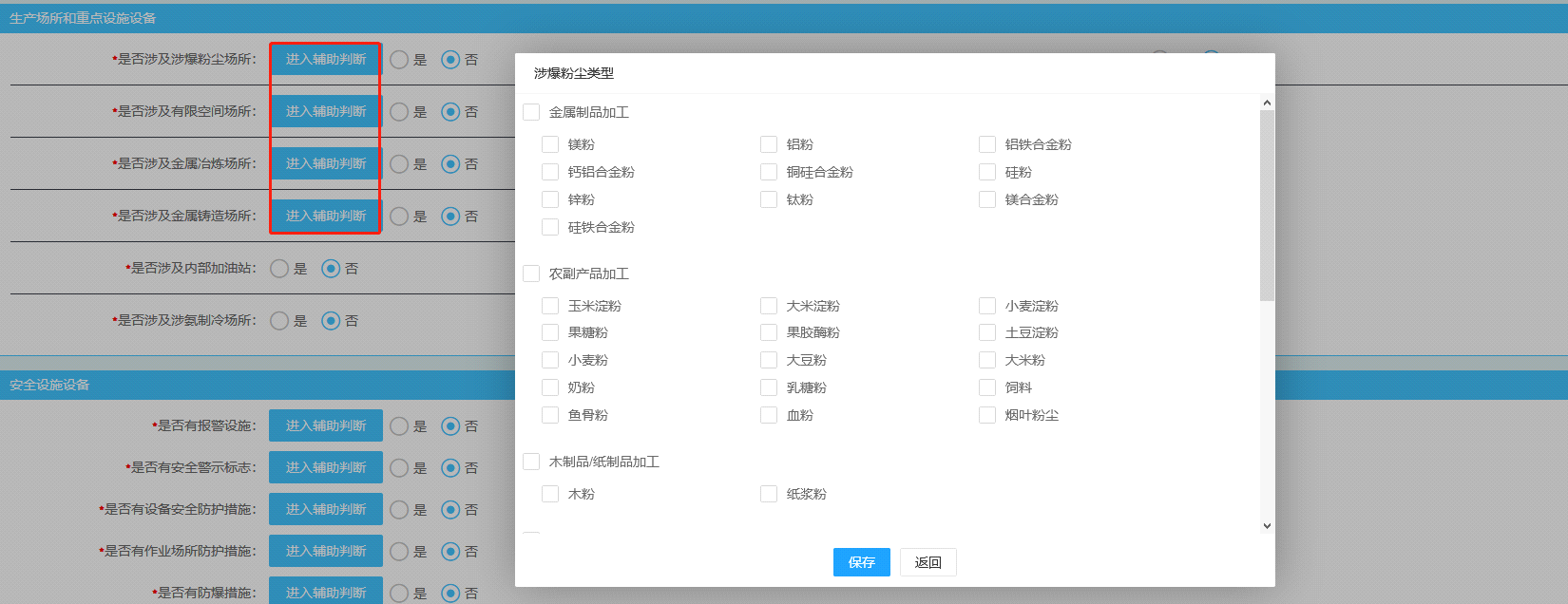 3.2安全设施设备中包括：报警设施、警示标志、设备安全防护措施、作业场所防护措施、防爆措施、紧急处理措施、紧急个体处理措施、灭火措施8项。通过按钮选择对应内容，如下图所示：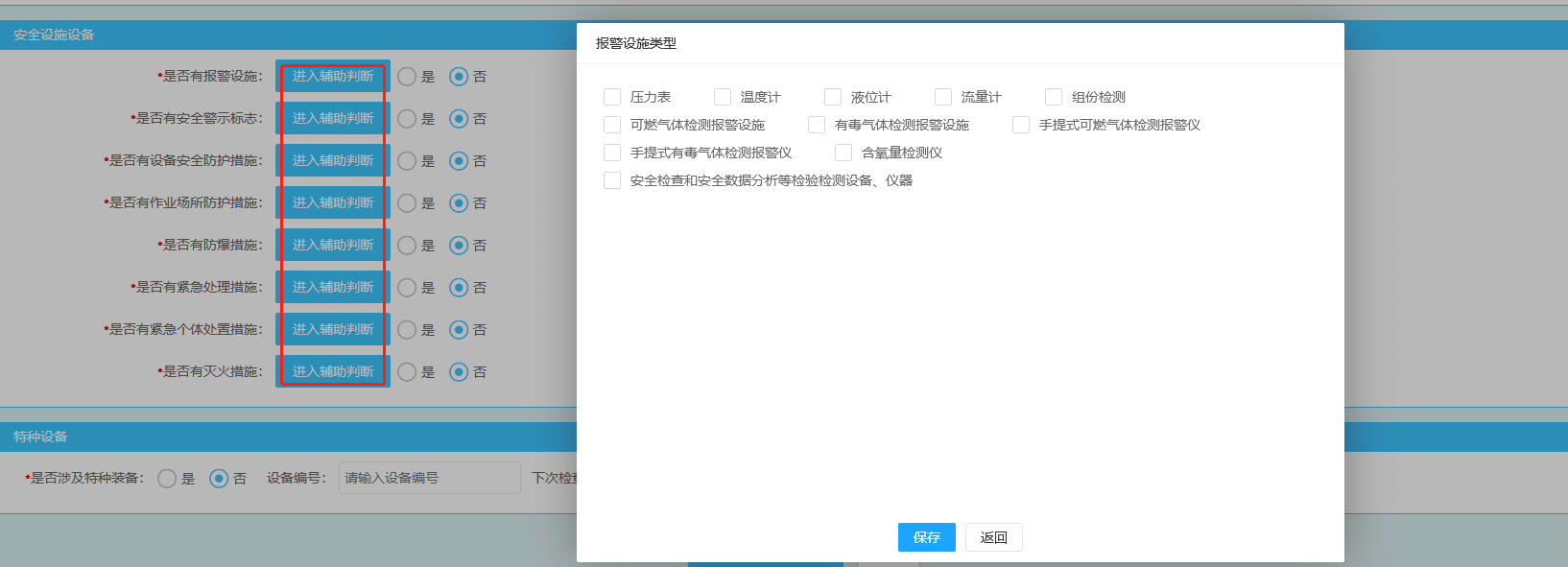 注意事项：“生产场所和重点设施设备”、“安全设施设备”请进入辅助判断后选择，不要先选择“是或否”后在文本框中输入。3.3如涉及“特种设备”则新增特种设备并填写特种设备信息。如下图所示：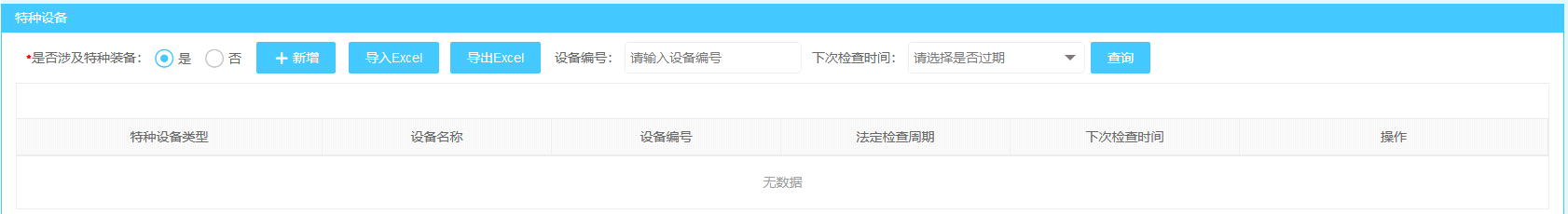 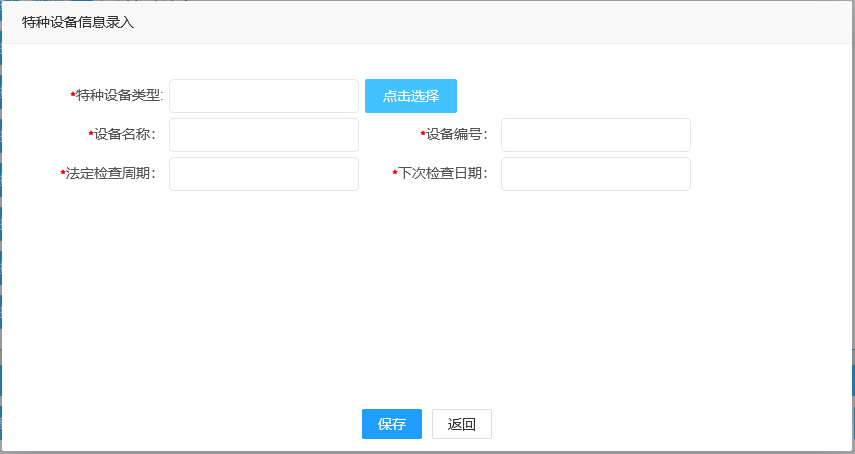 本页所有信息填报完成后，点击进行保存，并进入下页。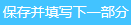 4、人员持证人员与持证情况包括：安全生产负责人、安全生产管理人、注册安全工程师、特种作业人员、特种设备操作人员、企业内部培训，共6类人员，根据企业实际情况录入相关人员信息。如图所示（举例其中部分）：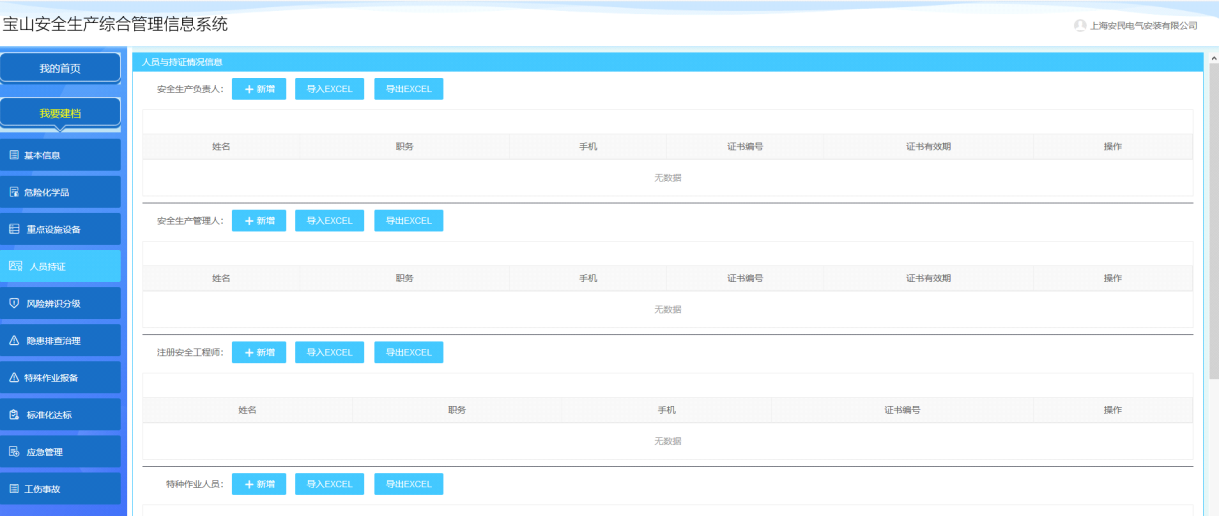 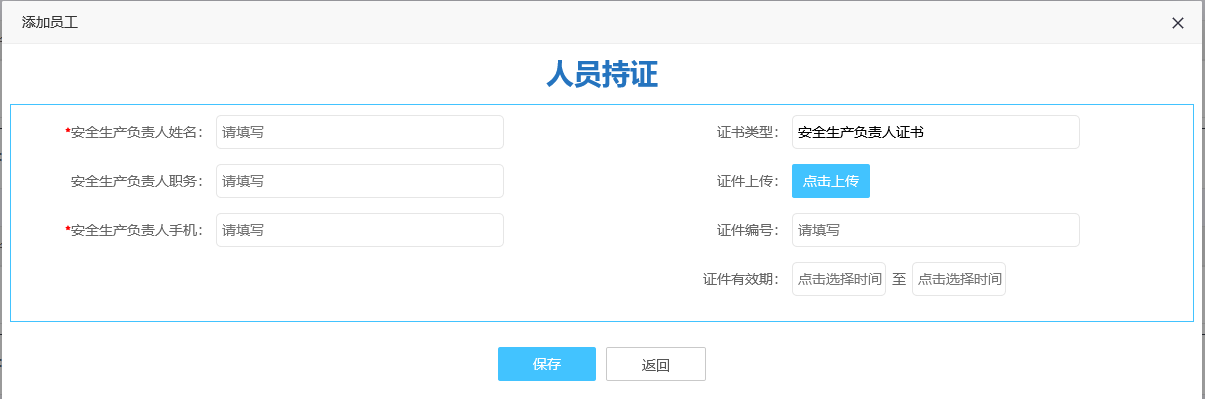 本页所有信息填报完成后，点击进行保存，并进入下页。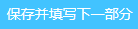 5、风险辨识分级风险辨识中需上传企业“风险平面图”（JPG/PNG格式，图片小于2M）和“风险管控运行报告”（文件格式为DOC\DOCX\PDF，且文件小于2M）；“风险点列表”需一一录入。如下图所示：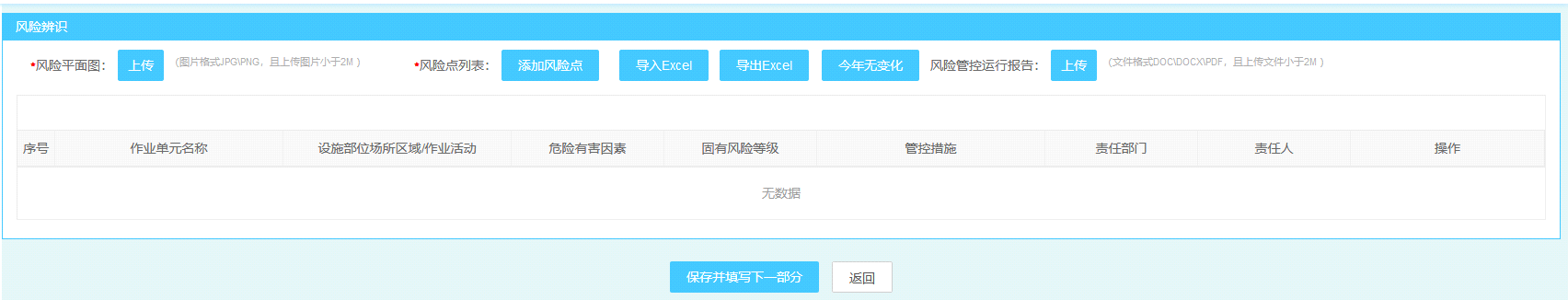 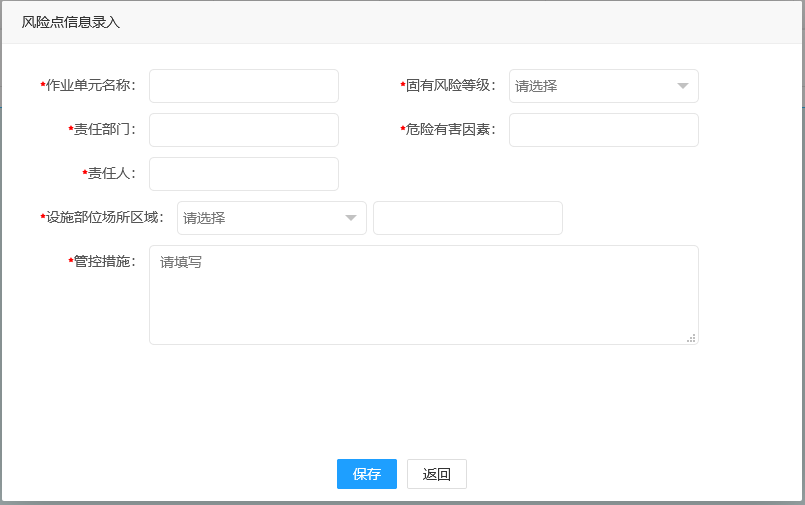 注意事项：风险点分为ABCD四级分别对应红橙黄蓝四色，需逐条录入，如数量较多可导出Excel表格填写好后导入Excel表格，表格格式为固定格式不可修改。6、特殊作业报备根据企业涉及类型的不同企业如需进行动火、受限空间、临时用电、高出作业、设备维修、动土、吊装、抽堵盲板等8大作业中1项或多项作业，必须申报“特殊作业报备”，还可以按“作业人员、作业时间等条件查询”。点击按钮，如下图所示：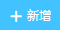 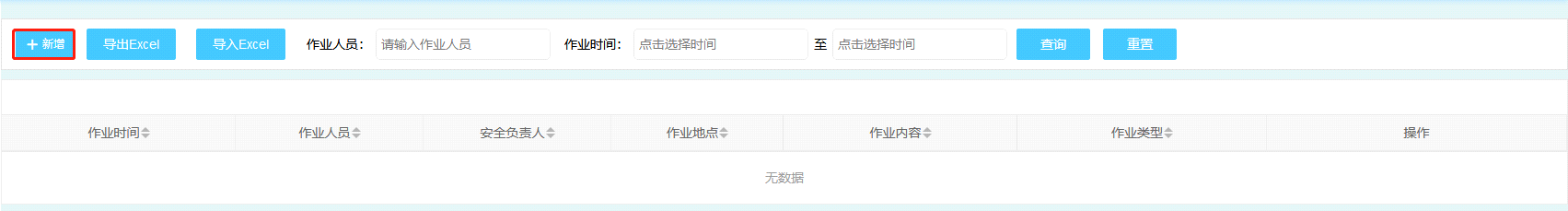 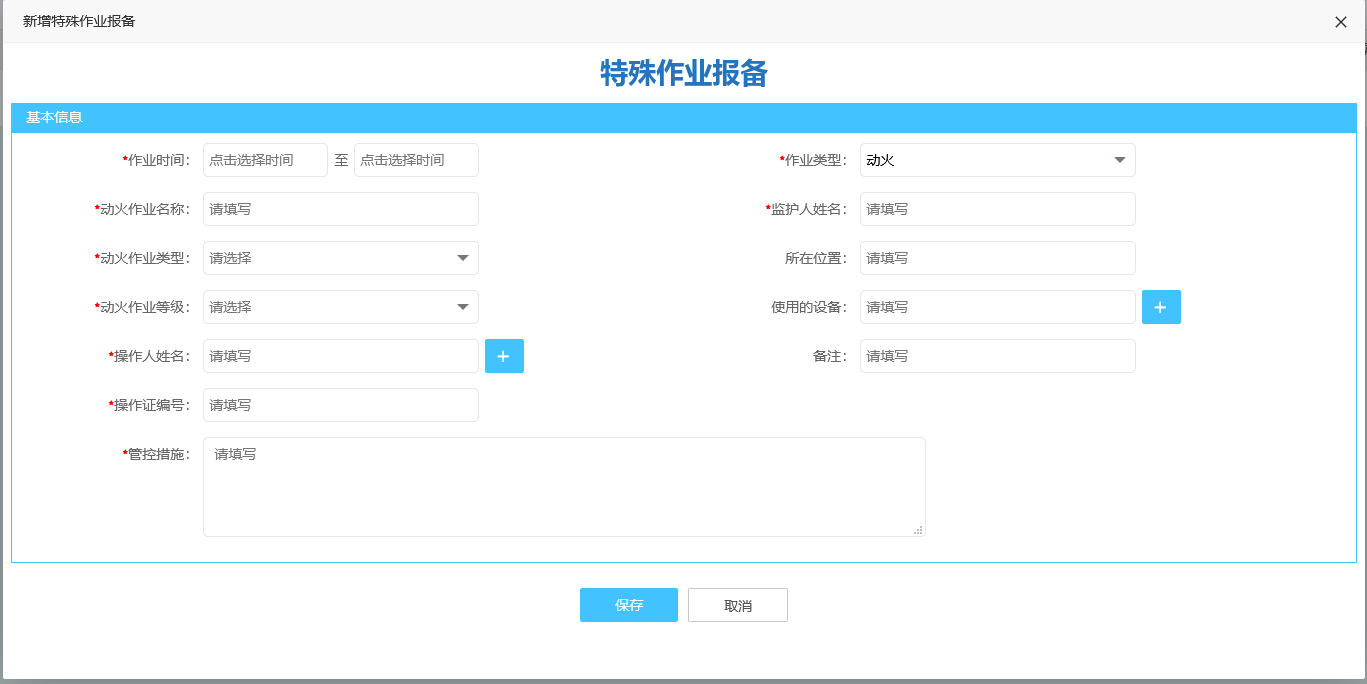 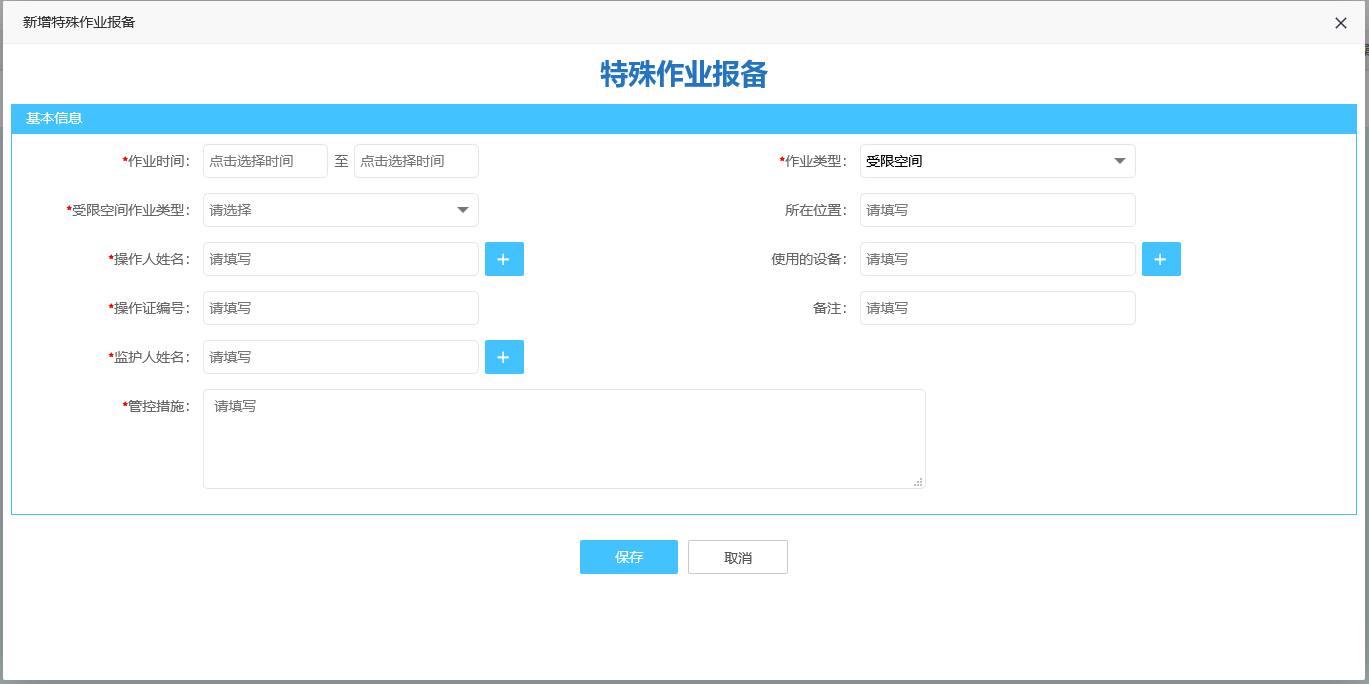 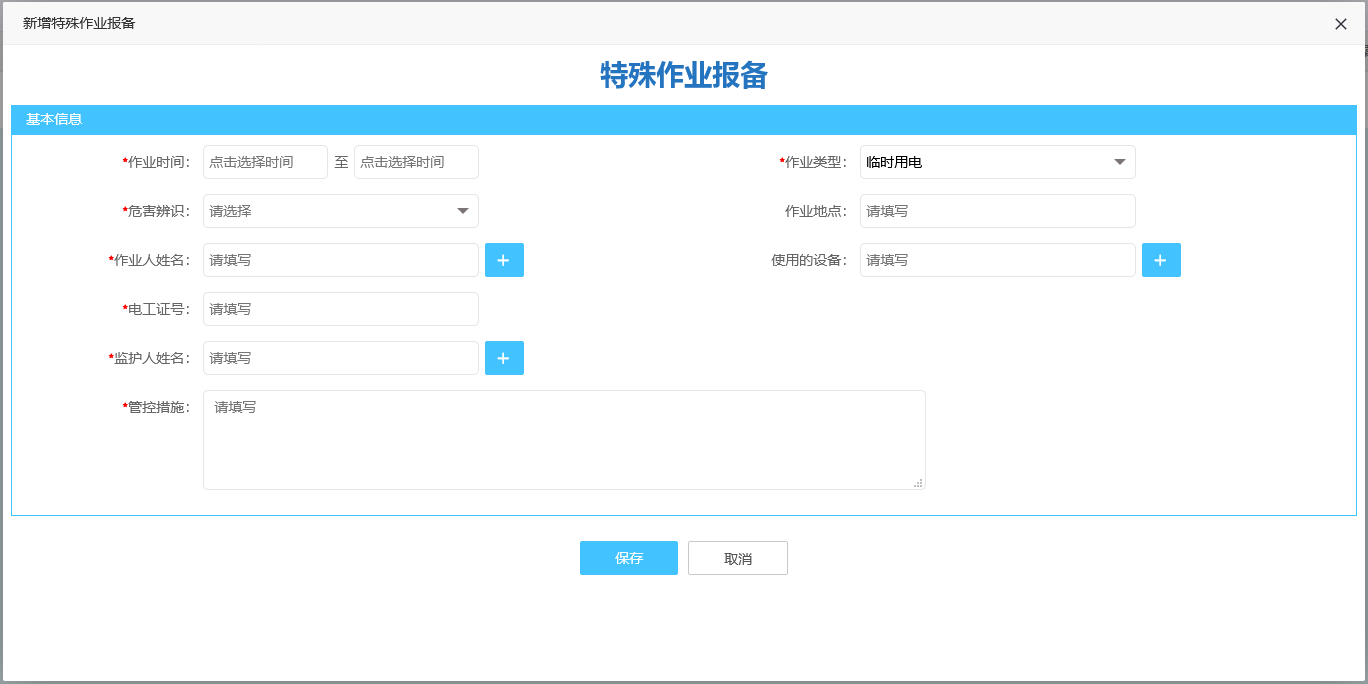 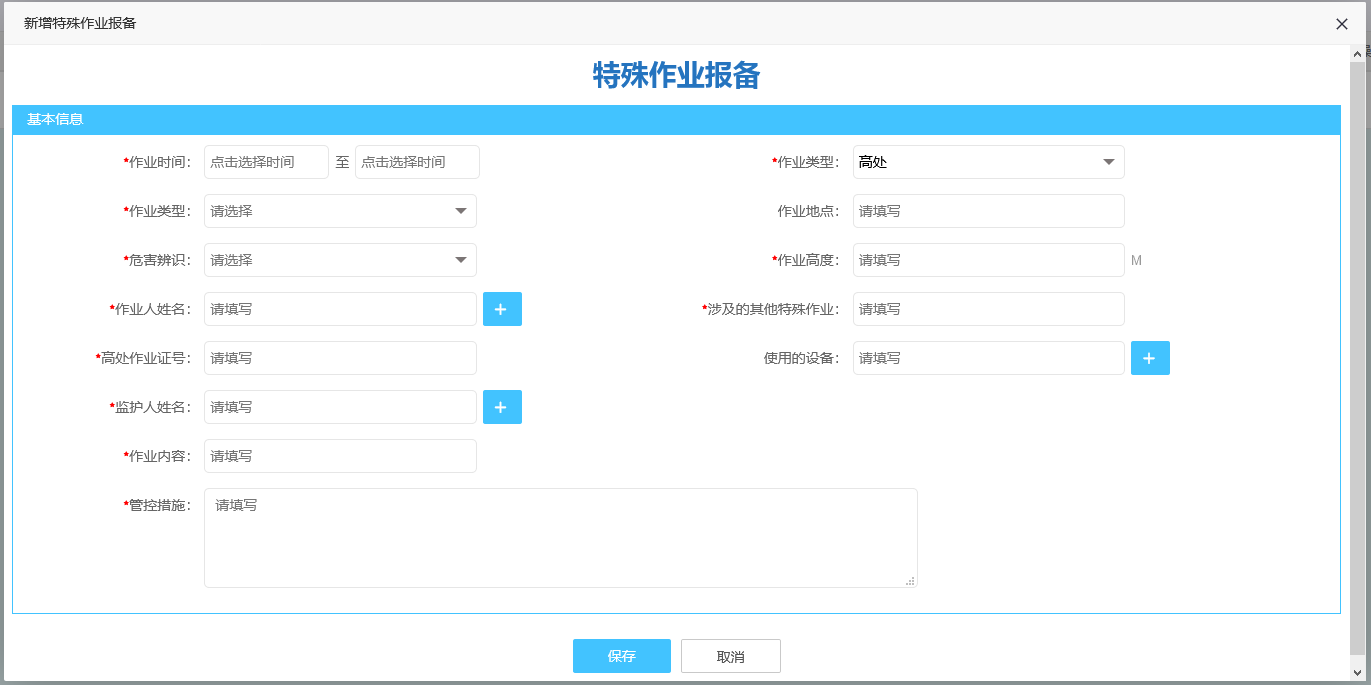 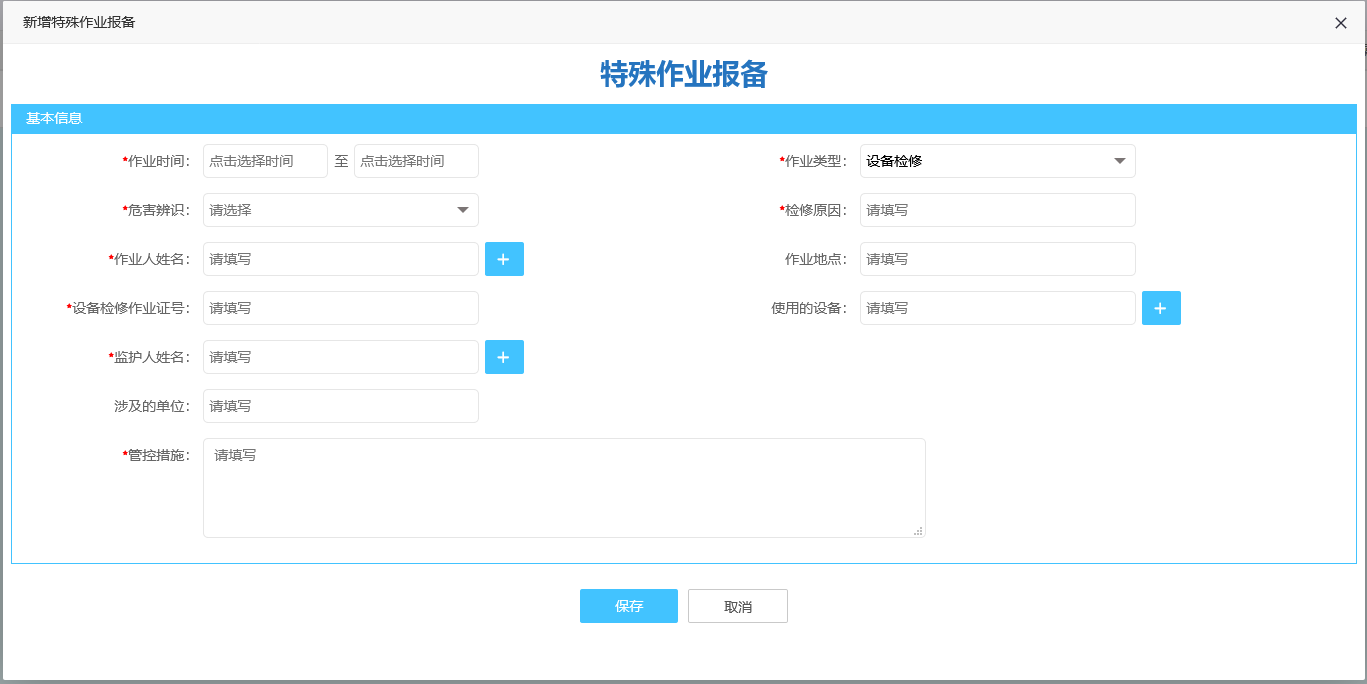 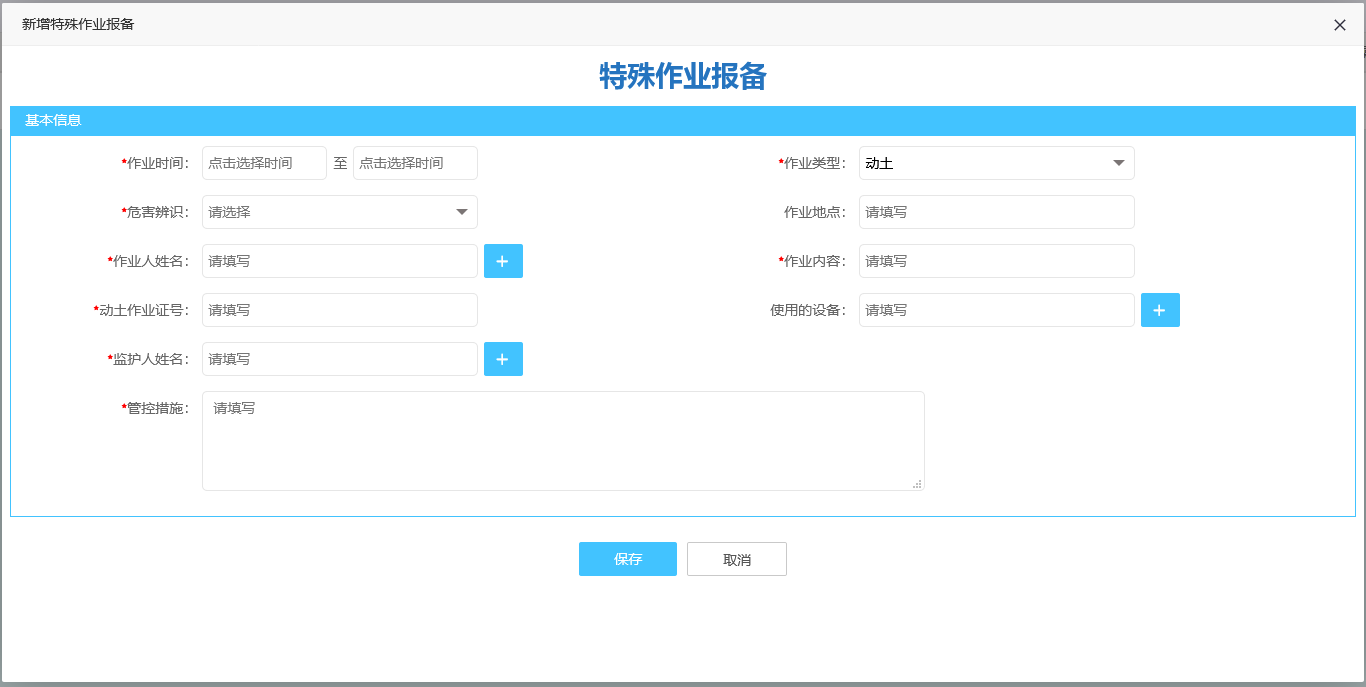 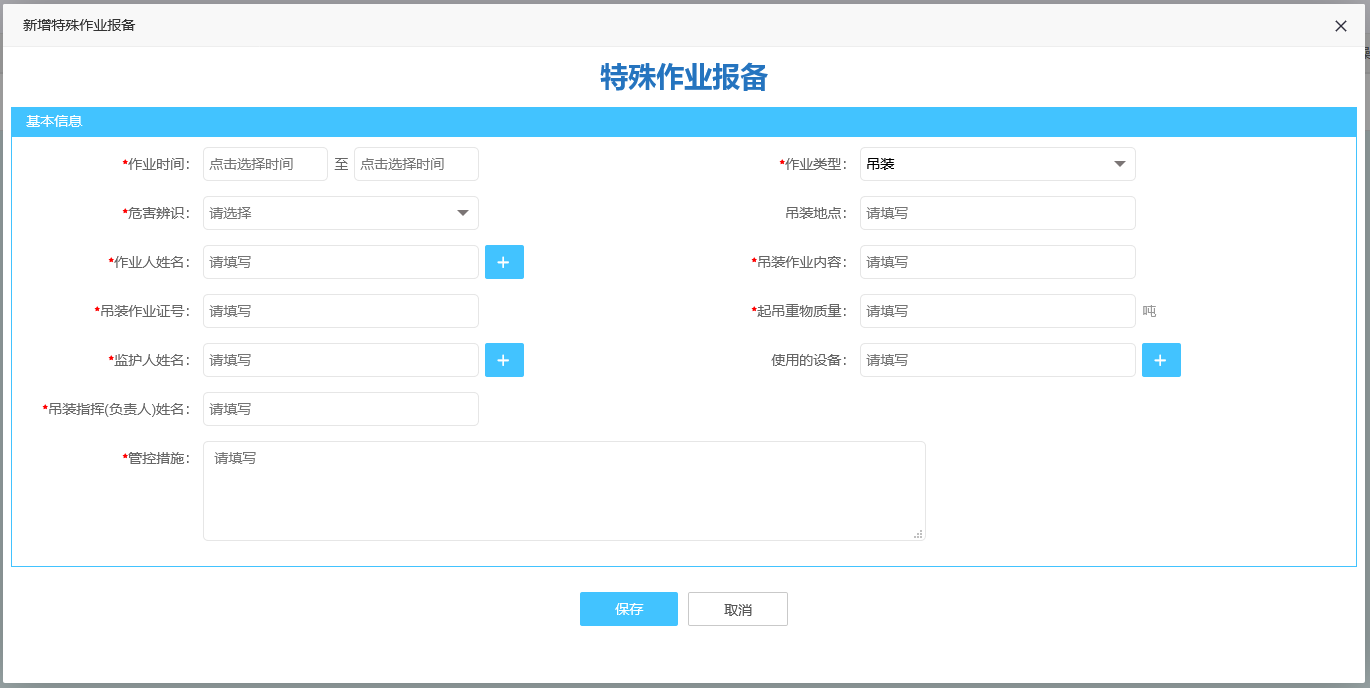 注意事项：特殊作业报备必须在作业之前申报。7、标准化达标如企业涉及标准化达标则需根据达标情况选择“初评/复评”、达标等级、有效日期，并输入评审机构，上传达标证书（证书为JPG\PNG格式，且小于2M）。如下图所示：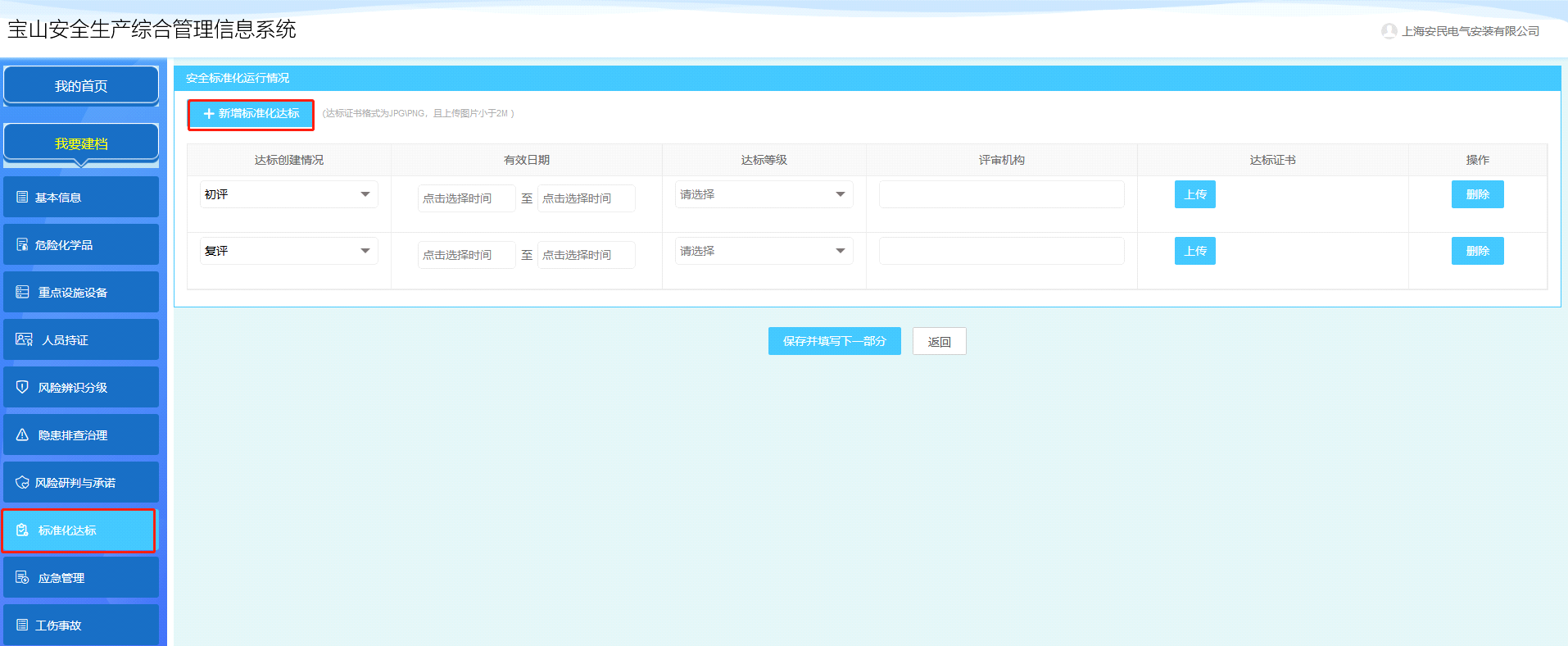 本页所有信息填报完成后，点击按钮并进入下一步。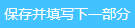 注意事项：如标准化达标录入错误只能倒序逐条删除后重新录入，无法修改。8、应急管理8.1应急预案备案点击按钮，选择预案类型、输入预案名称、备案回执编号和备案时间，并上传备案文本后保存（上传文件均为DOC\DOCX\PDF格式，且小于2M）。如下图所示：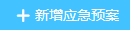 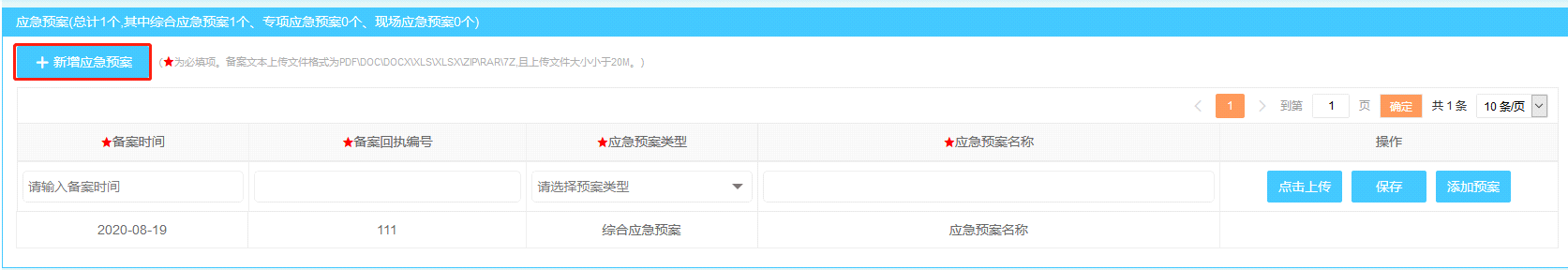 8.2应急物资管理点击按钮，输入设施（物资）名称、选择物资类型\型号数量、主要用途、存放地址等信息，并保存；如录入错误可删除。如下图所示：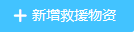 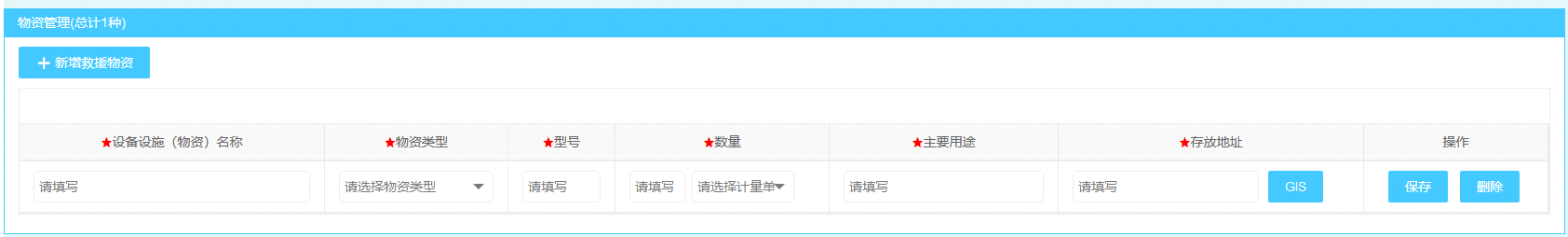 8.3应急演练点击按钮，输入应急演练名称、年度计划次数、实际演练时间，并上传演练方案、演练照片和效果评估后保存（演练方案、效果评估上传文件格式为PDF\DOC\DOCX\XLS\XLSX\ZIP\RAR\7Z,演练照片上传文件格式为JPG\PNG\RAR\ZIP,且上传文件大小<20M）；如录入错误可删除。如下图所示：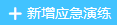 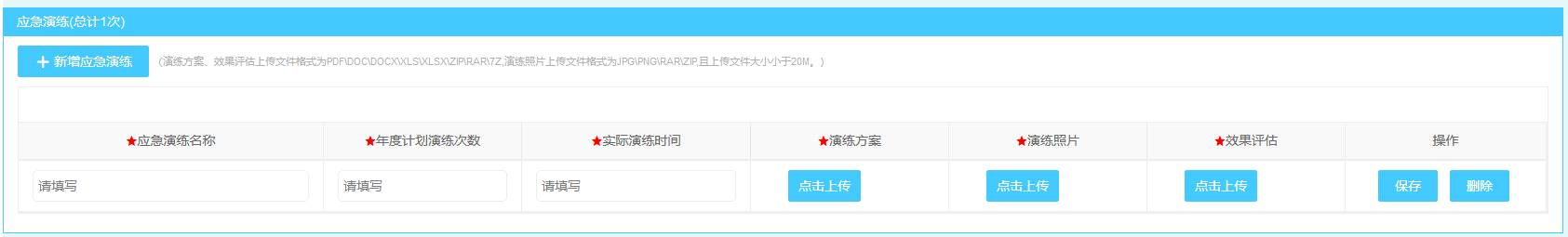 8.4队伍管理按企业实际情况选择是否有应急队伍。如选择“有”则选择队伍类型、人数、负责人姓名、电话和队伍专长。如下图所示：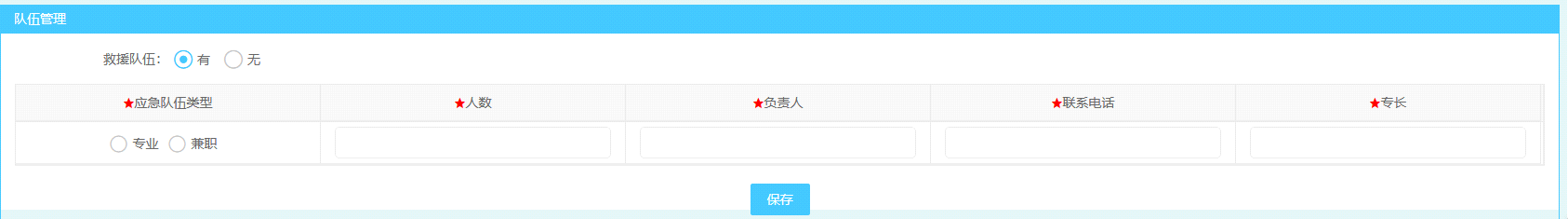 如选择“无”则需要勾选“是否依托其他组织”和“有无服务协议”，最后保存。如下图所示：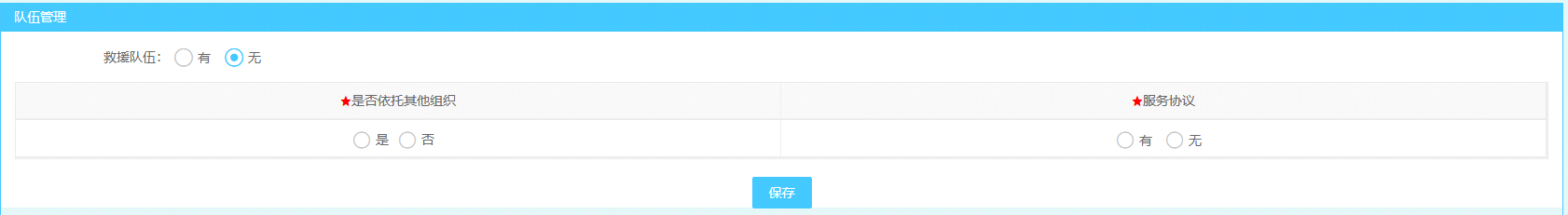 （完）